Stänga av/sätta på vatten i badrumVattnet till samtliga tappställen i badrummet regleras på kranarna som sitter bakom luckan. Se nedan bild.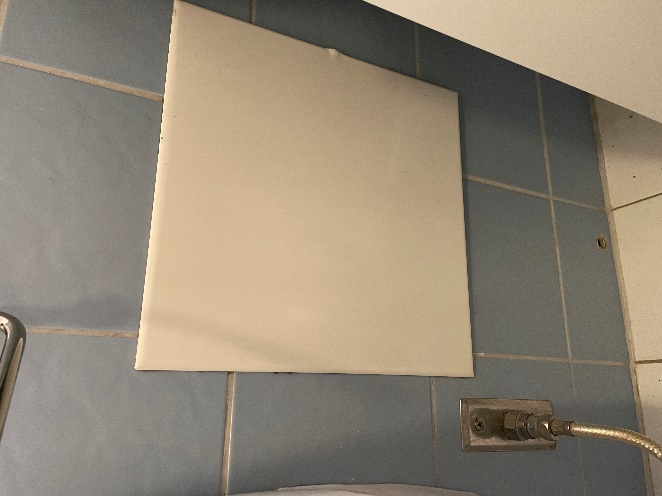 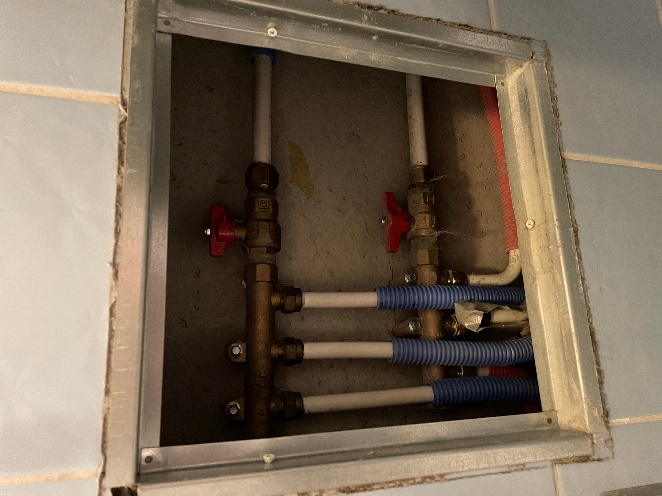 